Rapport financier du 18 mars 2015( 15 janvier 2014 au 18 mars 2015 )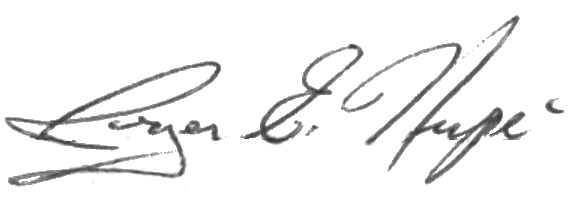 Rapport préparé et soumis par Roger Hupé :				TrésorierDébut de la périodeDébut de la périodeDébut de la périodeDébut de la périodeDébut de la périodeÉtat du compte-chèques le 15 janvier 2014État du compte-chèques le 15 janvier 2014État du compte-chèques le 15 janvier 2014État du compte-chèques le 15 janvier 201411,075.16$RecettesRecettesRecettesRecettesRecettes* Dépôts4,980.50$* Intérêts banquiers0.00$Total recettesTotal recettesTotal recettesTotal recettes4,980.50$(1)  Total accessible(1)  Total accessible(1)  Total accessible(1)  Total accessible16,055.66$DéboursésDéboursésDéboursésDéboursésDéboursés* Dépenses (7,763.26$)* Frais banquiers(0.00$)(2)  Total des déboursés (2)  Total des déboursés (2)  Total des déboursés (2)  Total des déboursés (7,763.26$)Fin de la périodeFin de la périodeFin de la périodeFin de la périodeFin de la période(3)  Solde du compte-chèques le 18 mars 2015(3)  Solde du compte-chèques le 18 mars 2015(3)  Solde du compte-chèques le 18 mars 2015(3)  Solde du compte-chèques le 18 mars 20158,292.40$Fond de réserveFond de réserveFond de réserveFond de réserveFond de réserve* Fonds à terme 10,000.00$* Intérêts banquiers241.74$(4)  Solde du fond de réserve(4)  Solde du fond de réserve(4)  Solde du fond de réserve(4)  Solde du fond de réserve10,241.74$